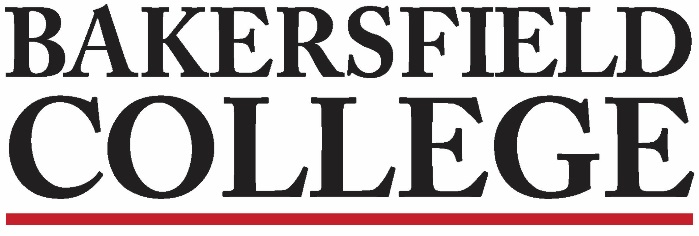 Accreditation and Institutional Quality (AIQ) CommitteeOctober 24th, 20233:00 to 4:30 CC 231AIQ Membership:AgendaRoleMemberMemberAttendanceCo-ChairsCommiso, Grace (Faculty Chair)Commiso, Grace (Faculty Chair)Co-ChairsWojtysiak, Jessica (Admin Chair)Wojtysiak, Jessica (Admin Chair)Admin RepJennifer AchanJennifer AchanAdmin RepKim ArbolanteKim ArbolanteAdmin RepLeo Ocampo Leo Ocampo Admin RepReggie BoltonReggie BoltonAdmin RepSooyeon KimSooyeon KimClassified RepDina HallmarkDina HallmarkClassified RepPatsy GarciaPatsy GarciaClassified RepXimena OrtegaXimena OrtegaClassified RepVacantVacantClassified RepVacantVacantStrategic Directions Co-Chair, or DesigneeKristin RabeKristin RabeFaculty RepRicardo Garza   Assessment CommitteeFaculty RepKimberly NickellProgram ReviewFaculty RepSondra KeckleyLibraryFaculty RepGrace CommisoCounselorFaculty RepFaculty RepJason StrattonSocial & Behavioral SciencesFaculty RepLaura Boots-HauptAgriculture, Nutrition & Culinary ArtsFaculty RepLaura MillerAgriculture, Nutrition & Culinary ArtsFaculty RepTalita PruettArts, Humanities & CommunicationFaculty RepMatthew MeerdinkSTEMFaculty RepVacantStudent RepsPresident Cindy Miranda Student RepsVice President Amanda AnguianoApproval of 9/12/23 Minutes Set Note TakerApproval of 9/12/23 Minutes Set Note TakerApproval of 9/12/23 Minutes Set Note Taker5 minutesChairs Report: Grace & JessicaChairs Report: Grace & JessicaChairs Report: Grace & Jessica5 minutesAssessment Report: Ricardo GarzaAssessment Report: Ricardo GarzaAssessment Report: Ricardo Garza5 minutesProgram Review Report: Kim NickelProgram Review Report: Kim NickelProgram Review Report: Kim Nickel5 minutesStrategic Directions Report: Kristin RabeStrategic Directions Report: Kristin RabeStrategic Directions Report: Kristin Rabe5 minutesISER Report: Jason StratonISER Report: Jason StratonISER Report: Jason Straton5 minutesMission, Vision, & Core Value Reviews – Grace & JessicaAbout Bakersfield CollegeMission, Vision, & Core Value Reviews – Grace & JessicaAbout Bakersfield CollegeMission, Vision, & Core Value Reviews – Grace & JessicaAbout Bakersfield College20 minutesISS Review – Tabled from last meeting – Jessica & SooyeonBakersfield College Guided Pathways Momentum Points with Full Ethnicity | Tableau PublicEnglish Achievement Year 1: 17% (40%)Math Achievement Year 1: 12% (20%)Transfer level Math and English Achievement Year 1: 7% (15%)ISS Review – Tabled from last meeting – Jessica & SooyeonBakersfield College Guided Pathways Momentum Points with Full Ethnicity | Tableau PublicEnglish Achievement Year 1: 17% (40%)Math Achievement Year 1: 12% (20%)Transfer level Math and English Achievement Year 1: 7% (15%)ISS Review – Tabled from last meeting – Jessica & SooyeonBakersfield College Guided Pathways Momentum Points with Full Ethnicity | Tableau PublicEnglish Achievement Year 1: 17% (40%)Math Achievement Year 1: 12% (20%)Transfer level Math and English Achievement Year 1: 7% (15%)20 minutesReview Mission & Vision: Mission StatementVision StatementDate:8/29/2310/24/23Review of Core Values:Learning DiversityIntegrityCommunity WellnessSustainabilityDate:9/12/239/26/2310/10/2310/10/2310/10/2310/10/23